BAB.  IPENDAHULUANLatar BelakangRencana Strategis merupakan suatu proses yang berorientasi kepada hasil yang ingin dicapai selama kurun waktu satu sampai dengan lima tahun dengan memperhitungkan potensi, peluang, dan kendala yang ada atau yang mungkin timbul. Rencana Strategis mengandung tujuan, sasaran, serta cara pencapaian yang realistis untuk mengantisipasi perkembangan masa depan. Berdasarkan pengertian tersebut di atas, dapatlah disimpulkan bahwa Renstra Dinas Peternakan dan Perkebunan merupakan dokumen perencanaan Dinas Peternakan dan Perkebunan untuk periode 5 (lima) tahun yang memuat strategi dan kebijakan, program dan indikasi kegiatan pembangunan yang disusun sesuai dengan tugas dan fungsinya untuk mencapai tujuan dan sasaran jangka menengah Dinas Peternakan dan Perkebunan yang selaras dengan strategi dan kebijakan daerah sebagaimana tertuang dalam Rencana Pembangunan Jangka Menengah Daerah (RPJMD).Dinas Peternakan dan Perkebunan merupakan unsur staf yang memiliki tugas pokok merumuskan kebijakan pimpinan dalam melaksanakan tugas pemerintahan dan pembangunan yang dituangkan ke dalam Renstra Dinas Peternakan dan Perkebunan Kabupaten Gowa yang mengacu pada RPJMD Kabupaten Gowa. Renstra Dinas Peternakan dan Perkebunan menguraikan rincian daftar program dan kegiatan, serta menyediakan tolok ukur penilaian kinerja, yang semuanya dapat berfungsi sebagai pedoman dalam pengendalian dan evaluasi pelaksanaan rencana pembangunan tahunan dan lima tahunan sesuai dengan hasil pelaksanaan rencana pembangunan yang telah ditetapkan.Tahapan penyusunan Renstra Dinas Peternakan dan Perkebunan adalah sebagai berikut :Persiapan Penyusunan Renstra Dinas Peternakan dan Perkebunan;Penyusunan Rancangan Renstra Dinas Peternakan dan Perkebunan;Penyusunan Rancangan Akhir Renstra Dinas Peternakan dan Perkebunan;Penetapan Renstra Dinas Peternakan dan Perkebunan.Rencana Strategis (Renstra) Dinas Peternakan dan Perkebunan Kabupaten Gowa Tahun 2021 – 2026 menggunakan beberapa komponen model perencanaan jangka panjang seperti Rencana Teknik Jangka Panjang, Rencana Teknik Lima Tahunan dan Rencana Teknik Tahunan, sehingga Renstra ini menjadi acuan dan atau informasi dasar, eksploitasi alternatif dan menekankan pada implikasi masa depan sesuai dengan kebutuhan sekarang.Ada tiga hal yang signifikan membedakan renstra ini dengan perencanaan jangka panjang, yaitu ;Renstra ini lebih menitik beratkan pada identifikasi dan penggunaan isu-isu strategis dengan sasaran dinamis sesuai RPJMD yang ada, sedangkan pada perencanaan jangka panjang fokus pada sasaran dan tujuan yang bersifat kuantitatif, Renstra mengikuti kecenderungan baru atau diskontinuitas, sedangkan perencanaan jangka panjang bersifat linear,Renstra lebih berorientasi tindakan dibandingkan perencanaan jangka panjang.Renstra Dinas Peternakan dan Perkebunan ini memuat tujuan, strategi, kebijakan, program, dan kegiatan pembangunan sesuai dengan tugas dan fungsinya, berpedoman pada RPJMD daerah dan bersifat indikatif, dan dipertegas lagi dalam Undang-undang Nomor 25 Tahun 2004 tentang Sistem Perencanaan Nasional dalam Pasal 1 ayat (7) yang menyatakan: ”Renstra Dinas Peternakan dan Perkebunan sebagai dokumen perencanaan Satuan Kerja Perangkat Daerah untuk periode 5 (lima) tahun”.Penyusunan Rencana Strategis Dinas Peternakan dan Perkebunan Kabupaten Gowa dilakukan dengan menyusun tujuan dan sasaran dengan mengidentifikasi isu strategis pada masing-masing bidang yang akan dijadikan dasar bagi penetapan kebijakan strategis pembangunan peternakan dan perkebunan berdasarkan tugas pokok dan fungsinya dengan mengacu pada Pola Dasar Pembangunan Daerah Kabupaten Gowa dan Program Pembangunan Daerah (Propemda) Kabupaten Gowa.Rencana strategis ini selanjutnya dijabarkan kedalam Rencana Kinerja Tahunan Dinas Peternakan dan Perkebunan Kabupaten Gowa yang diimplimentasikan melalui dukungan dana yang dimuat dalam Anggaran Pendapatan dan Belanja Daerah Kabupaten Gowa.1.2. Landasan Hukum Undang-Undang Nomor 17 tahun 2003 tentang Keuangan Negara (Lembaran Negara Republik Indonesia Tahun 2003 Nomor 47, Tambahan Lembaran Negara Republik Indonesia Nomor 4286);Undang-Undang Nomor 25 Tahun 2004 tentang Sistem Perencanaan Pembangunan Nasional, (Lembaran Negara Republik Indonesia tahun 2004 nomor 164, Tambahan Lembaran Negara Republik Indonesia 4421);Undang-Undang Nomor 17 tahun 2007 tentang Rencana Pembangunan Jangka Panjang Nasional (RPJPN) 2005 - 2025, (Lembaran Negara Republik Indonesia Tahun 2007 Nomor 33, Tambahan Lembaran Negara Republik Indonesia Nomor 4700):Undang-Undang Nomor 23 Tahun 2014 tentang Pemerintahan Daerah (Lembaran Negara Republik Indonesia Tahun 2014 Nomor 244 Tambahan Lembaran Negara Republik  Indonesia Nomor 5587) sebagaimana telah  diubah beberapa kali  terakhir dengan Undang-Undang Nomor 9 Tahun 2015 tentang perubahan kedua atas Undang- Undang Nomor 23 Tahun 2014 tentang Pemerintahan Daerah (Lembaran Negara Republik Indonesia Tahun 2015 Nomor 58, Tambahan Lembaran Negara Republik Indonesia Nomor 5679);Peraturan Pemerintah Nomor 8 tahun 2008 tentang Tahapan, Tata Cara Penyusunan, Pengendalian dan Evaluasi Pelaksanaan Rencana Pembangunan Daerah (Lembaran Negara Republik Indonesia Tahun 2008 Nomor 21, Tambahan Lembaran Negara Republik Indonesia Nomor 4817);Peraturan   Menteri   Dalam   Negeri   Nomor   86   Tahun   2017   tentang   Tata   Cara Perencanaan,  Pengendalian dan Evaluasi  Pembangunan Daerah,  Tata  Cara  Evaluasi Rancangan Peraturan Daerah Tentang Rencana Pembangunan Jangka Panjang Daerah dan Rencana Pembangunan Jangka Menengah Daerah, Serta Tata Cara Perubahan Rencana Pembangunan Jangka Panjang Daerah, Rencana Pembangunan Jangka Menengah Daerah, dan Rencana Kerja Pemerintah Daerah; (Lembaran Negara Republik Indonesia Tahun 2017 Nomor 1312)Peraturan Menteri Dalam Negeri Nomor 90 Tahun 2019 tentang Klasifikasi, Kodefikasi, dan Nomenklatur Perencanaan Pembangunan dan Keuangan Daerah (Berita Negara Republik Indonesia tahun 2019 Nomor 1447);Keputusan   Menteri   Dalam   Negeri   Nomor   050-3708   Tahun   2020   tentang   Hasil Verifikasi dan Validasi Pemutakhiran Klasifikasi, Kodefikasi dan Nomenklatur Perencanaan Pembangunan dan Keuangan Daerah;Peraturan Daerah Kabupaten Gowa Nomor : 11 Tahun 2016, tentang Pembentukan dan Susunan Organisasi Perangkat Daerah. Peraturan Daerah Kabupaten Gowa Nomor 4 Tahun 2005 tentang Rencana Pembangunan Jangka Panjang Kabupaten Gowa Tahun 2005–2025Peraturan Daerah Kabupaten Gowa No. 1 tahun 2021 tentang Rencana Pembangunan Jangka Menengah Daerah (RPJMD) Tahun 2021 - 2026.Peraturan Bupati Gowa nomor 66 Tahun 2016 tentang Susunan Organisasi, Kedudukan, Tugas dan Fungsi, serta Tata Kerja Dinas Peternakan dan Perkebunan Kabupaten Gowa1.3. Maksud dan TujuanRenstra Dinas Peternakan dan Perkebunan Tahun 2021 – 2026 disusun dengan maksud untuk penjabaran dari Rencana Pembangunan Jangka Menengah Daerah (RPJMD) Kabupaten Gowa Tahun 2021 – 2026 terutama  yang  terkait  dengan  urusan  Peternakan  dan  Perkebunan.   Adapun tujuan penyusunan Renstra Dinas Peternakan dan Perkebunan Kabupaten Gowa Tahun 2021 – 2026 ini adalah sebagai berikut :Sebagai pedoman dalam penyusunan Rencana Kerja dan Rencana Kerja Anggaran (RKA) / Dokumuen Pelaksanaan Anggaran (DPA) Dinas Peternakan dan Perkebunan.Sebagai penuntun dalam pelaksanaan program dan kegiatan Dinas Peternakan dan Perkebunan untuk jangka waktu lima tahun ke depan. Mengarahkan semua unsur kekuatan dan faktor kunci keberhasilan menentukan strategi yang tepat untuk mencapai tujuan dan sasaran dalam penyelenggaraan pemerintahan, pembangunan, serta pelayanan masyarakatSebagai alat bantu yang terukur bagi rujukan penilaian kinerja kepala dinas setiap Tahun Anggaran, dengan menggunakan empat tolok ukur, yaitu : masukan input, keluaran output, hasil outcome, dan dampak impactSistematika PenulisanRenstra Dinas Peternakan dan Perkebunan Kabupaten Gowa Tahun 2021 – 2026 disusun dengan sistematika di bawah ini.Pendahuluan, memuat latar belakang, landasan hukum, maksud dan tujuan, dan sistematika penulisan Renstra Dinas Peternakan dan Perkebunan Tahun 2021 – 2026.Gambaran Pelayanan Dinas Peternakan dan Perkebunan, memuat tugas, fungsi, dan struktur organisasi Dinas Peternakan dan Perkebunan, sumber daya peternakan dan perkebunan, kinerja pelayanan Dinas Peternakan dan Perkebunan, serta tantangan dan peluang pengembangan Dinas Peternakan dan Perkebunan.Permasalahan dan isu-isu strategis berdasarkan tugas dan fungsi, memuat identifikasi permasalahan berdasarkan tugas dan fungsi pelayanan Dinas Peternakan dan Perkebunan, telaahan visi, misi,  dan program Kepala Daerah dan Wakil Kepala Daerah, telaahan renstra K/L dan renstra, telaahan Rencana Tata Ruang Wilayah dan Kajian Lingkungan Hidup Strategis, dan penentuan isu-isu strategis.Tujuan dan Sasaran, memuat tujuan dan sasaran jangka menengah Dinas Peternakan dan Perkebunan.Strategi dan Arah Kebijakan, memuat strategi dan arah kebijakan jangka menengah Dinas Peternakan dan Perkebunan.Rencana Program dan Kegiatan serta Pendanaan, memuat instrumen kebijakan yang berisi satu atau lebih kegiatan yang dirumuskan, untuk mencapai sasaran dan tujuan sesuai tugas dan fungsi Dinas Peternakan dan Perkebunan dalam menyelenggarakan urusan pemerintahan daerah.Kinerja Dinas Peternakan dan Perkebunan, memuat alat ukur spesifik secara kuantitatif dan/atau kualitatif untuk masukan, proses, keluaran, hasil, manfaat, dan/atau dampak yang menggambarkan tingkat capaian kinerja suatu program atau kegiatanPenutup, memuat pedoman transisi  untuk  menjaga kesinambungan pembangunan dan mengisi kekosongan Rencana Kerja Dinas Peternakan dan Perkebunan setelah Renstra Dinas Peternakan dan Perkebunan, serta kaidah pelaksanaan dalam penjabaran renstra Dinas Peternakan dan Perkebunan lebih lanjut dalam bentuk Rencana Kerja Dinas Peternakan dan Perkebunan.BAB IIGAMBARAN PELAYANAN DINAS PETERNAKAN DAN PERKEBUNAN 2.1. Tugas, Fungsi, dan Struktur Organisasi Dinas Peternakan dan PerkebunanDinas Peternakan dan Perkebunan Kabupaten Gowa ini terbentuk, sebagaimana tertuang dalam Peraturan Daerah (PERDA) Nomor : 11 Tahun 2016, tanggal 22 Nopember 2016  tentang Pembentukan dan Susunan Organisasi Perangkat Daerah. Peraturan Bupati Gowa Nomor  66 Tahun 2016, tanggal 23 Desember 2016 tentang Susunan Organisasi, Kedudukan, Tugas dan Fungsi, serta Tata Kerja Dinas Peternakan dan Perkebunan Kabupaten Gowa.Dinas Peternakan dan Perkebunan Kabupaten Gowa mempunyai tugas pokok dan fungsi sebagai berikut :Kedudukan. Dinas Peternakan dan Perkebunan Kabupaten Gowa merupakan Dinas Teknis Pemerintah Daerah dibidang pembangunan peternakan dan perkebunan daerah yang dipimpin oleh seorang Kepala Dinas dan bertanggung jawab kepada Bupati melalui Sekretaris Daerah.Tugas PokokDinas Peternakan dan Perkebunan Kabupaten Gowa mempunyai Tugas Pokok membantu Bupati dalam menentukan kebijakan dibidang Peternakan dan Perkebunan di daerah serta penilaian dan pelaksanaannya.FungsiUntuk menjalankan tugas tersebut fungsi Dinas Peternakan dan Perkebunan Kabupaten Gowa adalah :Perumusan kebijakan teknis di bidang peternakan dan perkebunan yang ditetapkan oleh Bupati Gowa.Pemberian perizinan dan pelayanan pelaksanaan permbangunan di bidang peternakan dan perkebunanPembinaan terhadap unit pelaksana teknis dinas lingkup Dinas Peternakan dan PerkebunanDinas Peternakan dan Perkebunan Kabupaten Gowa dalam melaksanakan tugas umum pemerintahan dan tugas pembangunan bidang peternakan dan perkebunan, terhimpun dalam suatu organisasi sesuai bidang tugas masing-masing. Pelaksanaan tugas dan fungsinya menurut susunan organisasi pada Dinas Peternakan dan Perkebunan terdiri dari :Kepala Dinas;Sekretariat :Sub Bagian Umum dan KepegawaianSub Bagian Perencanaan dan PelaporanSub Bagian KeuanganBidang Produksi dan Penyebaran Ternak :Seksi Perbibitan Seksi Pakan dan TeknologiSeksi Penyebaran dan Pengembangan Ternak Bidang Usaha Ternak dan Kesehatan Hewan :Seksi Usaha Ternak Seksi Kesehatan Hewan  Seksi Kesehatan Masyarakat Veteriner (Kesmavet) Bidang Peningkatan Produksi Perkebunan :Seksi Perbenihan PerkebunanSeksi Pengembangan PerkebunanSeksi Perlindungan Perkebunan Bidang Sarana, Prasarana dan Penerapan Teknologi Perkebunan:Seksi Sarana dan PrasaranaSeksi Penerapan Teknologi PerkebunanSeksi Pengolahan Hasil Perkebunan  Kelompok Jabatan Fungsional :Fungsional Analis Pemasaran Hasil PertanianFungsional Tenaga Medis (dokter hewan)Fungsional Penyuluh Pertanian (Peternakan/Perkebunan) Untuk lebih jelasnya, susunan organisasi Dinas Peternakan dan Perkebunan Kabupaten Gowa dalam bentuk struktur organisasi dapat di lihat pada gambar berikut :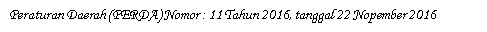 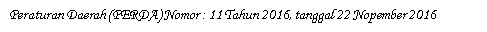 Berdasarkan Peraturan Bupati Gowa Nomor 66 Tahun 2016, tanggal 23 Desember 2016 tentang Susunan Organisasi, Kedudukan, Tugas dan Fungsi, serta Tata Kerja Dinas Peternakan dan Perkebunan Kabupaten Gowa. Tugas Pokok, Fungsi dan Rincian Tugas Jabatan Struktural pada Dinas Peternakan dan Perkebunan Kabupaten Gowa sebagai berikut :Kepala DinasDinas Peternakan dan Perkebunan dipimpin oleh seorang Kepala Dinas, mempunyai tugas merumuskan konsep sasaran, mengkoordinasikan, menyelenggarakan, membina, mengarahkan, mengevaluasi serta melaporkan pelaksanaan urusan pemerintahan daerah di bidang peternakan dan perkebunan berdasarkan azas otonomi dan tugas pembantuan sesuai dengan urusan pemerintahan yang menjadi kewenangannya berdasarkan ketentuan yang berlaku.Dalam menyelenggarakan tugas, Kepala Dinas Peternakan dan Perkebunan mempunyai fungsi :Perumusan  kebijakan teknis dinas;Penyusunan  rencana strategik dinas;Penyelenggaraan pelayanan urusan umum pemerintahan dan pelayanan umum di bidang peternakan dan perkebunan;Pembinaan, pengkoordinasian, pengendalian, pengawasan program dan kegiatan dinas;Penyelenggaraan evaluasi program dan kegiatan dinas;Pelaksanaan tugas lain yang diberikan oleh pimpinan sesuai dengan tugas dan fungsinya.    SekretariatSekretariat dipimpin oleh seorang Sekretaris, mempunyai tugas merencanakan operasionalisasi, memberi tugas, memberi petunjuk, menyelia, mengatur, mengevaluasi dan melaporkan penyelenggaraan tugas kesekretariatan, meliputi urusan umum dan kepegawaian, perencanaan dan pelaporan serta pengelolaan keuangan.Dalam menyelenggarakan  tugas sebagaimana dimaksud pada ayat (1), Sekretaris mempunyai fungsi :Penyusunan kebijakan teknis administrasi kepegawaian, administrasi keuangan, perencanaan dan pelaporan;Penyelenggaraan kebijakan administrasi kepegawaian, administrasi keuangan, perencanaan dan pelaporan;Pembinaan, pengkoordinasian, pengendalian, pengawasan program dan  kegiatan sub bagian;Penyelenggaraan evaluasi program dan kegiatan sub bagian. Bidang Produksi dan Penyebaran TernakBidang Produksi dan Penyebaran Ternak dipimpin oleh kepala  bidang mempunyai tugas merencanakan operasionalisasi, memberi tugas, memberi petunjuk, menyelia, mengatur, mengevaluasi dan melaporkan penyelenggaran tugas di bidang Produksi dan Penyebaran Ternak. b. Penyelenggaraan  tugas sebagaimana dimaksud pada ayat (1), kepala bidang mempunyai fungsi :Penyusunan kebijakan teknis bidang Produksi dan Penyebaran TernakPenyelenggaraan program dan kegiatan bidang Produksi dan Penyebaran TernakPembinaan, pengkoordinasian, pengendalian, pengawasan  program dan kegiatan kepala seksi dan pejabat non stuktural dalam lingkup bidang Produksi dan Penyebaran TernakPenyelenggaraan evaluasi  program dan kegiatan kepala seksi dan pejabat non stuktural dalam lingkup bidang Produksi dan Penyebaran Ternak Bidang Usaha Ternak dan Kesehatan Hewan Bidang Usaha Ternak dan Kesehatan Hewan dipimpin oleh kepala bidang mempunyai tugas merencanakan operasionalisasi, memberi tugas, memberi petunjuk, menyelia, mengatur, mengevaluasi dan melaporkan penyelenggaran tugas di bidang Usaha Ternak dan Kesehatan Hewan.Penyelenggaraan tugas sebagaimana dimaksud pada ayat (1), kepala bidang mempunyai fungsi :Penyusunan kebijakan teknis Bidang Usaha Ternak dan Kesehatan HewanPenyelenggaraan program dan kegiatan Bidang Usaha Ternak dan Kesehatan HewanPembinaan, pengkoordinasian, pengendalian, pengawasan  program dan kegiatan kepala seksi dan pejabat non stuktural dalam lingkup Bidang Usaha Ternak dan Kesehatan Hewan.Penyelenggaraan evaluasi  program dan kegiatan kepala seksi dan pejabat non stuktural dalam lingkup Bidang Usaha Ternak dan Kesehatan Hewan.Bidang Peningkatan Produksi Perkebunan Bidang Peningkatan Produksi Perkebunan dipimpin oleh seorang kepala bidang, mempunyai tugas merencanakan, operasionalisasi, memberi tugas, memberi petunjuk, menyelia, mengatur, mengevaluasi dan melaporkan penyelenggaraan tugas di bidang Peningkatan Produksi Perkebunan. b. Dalam menyelenggarakan  tugas sebagaimana dimaksud pada ayat (1), kepala bidang mempunyai fungsi :Penyusunan kebijakan teknis Bidang Peningkatan Produksi Perkebunan;Penyelenggaraan program dan kegiatan Bidang Peningkatan Produksi Perkebunan;Pembinaan, pengkoordinasian, pengendalian, pengawasan  program dan kegiatan kepala seksi dan pejabat non struktural dalam lingkup Bidang Peningkatan Produksi Perkebunan;Penyelenggaraan evaluasi  program dan kegiatan kepala seksi dan pejabat non struktural dalam lingkup Bidang Peningkatan Produksi Perkebunan.Bidang Sarana dan Prasarana, Penerapan Teknologi Perkebunan Bidang Sarana dan Prasarana, Penerapan Teknologi Perkebunan dipimpin oleh seorang kepala bidang, mempunyai tugas merencanakan operasionalisasi, memberi tugas, memberi petunjuk, menyelia, mengatur, mengevaluasi dan melaporkan penyelenggaraan tugas di bidang Sarana dan Prasarana, Penerapan Teknologi Perkebunan. Penyelenggaraan  tugas sebagaimana dimaksud pada ayat (1), kepala bidang  mempunyai fungsi : Penyusunan kebijakan teknis Bidang Sarana dan Prasarana, Penerapan Teknologi Perkebunan;Penyelenggaraan program dan kegiatan Bidang Sarana dan Prasarana, Penerapan Teknologi Perkebunan;Pembinaan, pengkoordinasian, pengendalian, pengawasan program dan kegiatan kepala seksi dan pejabat non struktural dalam lingkup bidang Sarana dan Prasarana, Penerapan Teknologi Perkebunan;Penyelenggaraan evaluasi  program dan kegiatan kepala seksi dan pejabat non struktural dalam lingkup bidang Sarana dan Prasarana, Penerapan Teknologi Perkebunan.Sumber Daya Dinas Peternakan dan Perkebunan Sumber Daya ManusiaDinas Peternakan dan Perkebunan Kabupaten Gowa dalam melaksanakan tugas umum pemerintahan dan tugas pembangunan bidang peternakan dan perkebunan, tentunya harus didukung oleh sumber daya manusia yang memadai. Jumlah sumber daya manusia Dinas Peternakan dan Perkebunan Kabupaten Gowa sebanyak 61 (enam puluh satu) orang  yang  terdiri  atas 1 orang Kepala Dinas, 1 orang Sekretaris, 4 orang Kepala Bidang, 8 orang kepala seksi, 3 orang kepala sub bagian, tidak ada yang menjabat fungsional Analis Pemasaran Hasil Pertanian, 2 orang fungsional tenaga medis, 7 orang penyuluh peternakan, 3 orang penyuluh perkebunan, dan 31 orang staf.Sumber daya manusia menurut kelompok umur pada Dinas Peternakan dan Perkebunan dapat di lihat pada tabel 2.1. berikut ini.Tabel 2.1. Sumber Daya Manusia berdasarkan Kelompok UmurSumber : Dinas Peternakan dan Perkebunan Kabupaten Gowa 2021Sumber daya manusia menurut Golongan Jabatan pada Dinas Peternakan dan Perkebunan dapat dilihat pada tabel 2.2. berikut ini.Tabel 2.2. Sumber Daya Manusia berdasarkan Golongan JabatanSumber : Dinas Peternakan dan Perkebunan Kabupaten Gowa 2021Sumber daya manusia menurut Pendidikan pada Dinas Peternakan dan Perkebunan dapat dilihat pada tabel 2.3. berikut ini.Tabel 2.3. Sumber Daya Manusia berdasarkan PendidikanSumber : Dinas Peternakan dan Perkebunan Kabupaten Gowa 2021Sumber daya manusia menurut Peta Jabatan pada Dinas Peternakan dan Perkebunan dapat dilihat pada tabel 2.4. berikut ini.Tabel 2.4. Sumber Daya Manusia berdasarkan Peta JabatanSumber : Dinas Peternakan dan Perkebunan Kabupaten Gowa 2021Sumber daya manusia menurut Jenis kelamin dan Jabatan pada Dinas Peternakan dan Perkebunan dapat dilihat pada tabel 2.5. berikut ini.Tabel 2.5. Sumber Daya Manusia berdasarkan Jenis kelamin dan JabatanSumber : Dinas Peternakan dan Perkebunan Kabupaten Gowa 2021Asset/ ModalBelanja operasi Dinas Peternakan dan Perkebunan pada tahun 2021 sebesar Rp.9.813.145.264,-, dengan komposisi untuk Belanja Pegawai sebesar Rp.6.118.396.531,- (62,35%) dari, Belanja Barang dan Jasa sebesar Rp.3.689.301.873,- (37,59%), dan Belanja Modal sebesar Rp.5.446.860,- (0,06%). Grafik Komposisi Belanja Dinas Peternakan dan Perkebunan tahun 2021Komposisi belanja pegawai, belanja barang dan jasa, serta belanja modal. Struktur belanja Dinas Peternakan dan Perkebunan masih didominasi oleh belanja pegawai, lebih dari setengah total belanja Dinas Peternakan dan Perkebunan dialokasikan untuk belanja pegawai.Realisasi, rasio antara anggaran dan realisasi, serta rata-rata pertumbuhan anggaran dan realisasi pendanaan Dinas Peternakan dan Perkebunan Kabupaten Gowa 2016 – 2020, dapat di lihat pada tabel 2.6 di bawah ini. Sumber : Dinas Peternakan dan Perkebunan Kabupaten Gowa 2021Berdasarkan tabel 2.6 di atas, dapat memberikan informasi bahwa pada tahun 2016 perencanaan penganggaran atau estimasi kebutuhan dana belanja pegawai sangat efektif sehingga pemanfaatan mencapai 98,98%, hal ini di sebabkan tingkat kedisplinan pegawai dalam menjalankan tugas pokoknya sangat tinggi, Begitu juga realisasi belanja barang dan jasa dengan capaian tertinggi pada tahun 2019 sebesar 99,49%, ini memberikan gambaran bahwa efektifitas kinerja dalam hal pengadaan dan pemanfaatan barang sangat baik yang disertai dengan efektifitas pemanfaatan jasa yang dibutuhkan. Tahun 2020, akibat pandemic Covid-19 memberikan dampak terhadap belanja modal yang mencapai titik terendah dengan nilai Rp. 0,-, ini disebabkan terjadi recopussing anggaran untuk menanganan pandemic Covid-19 tersebut. Pandemik ini memberikan dampak terhadap penurunan target dan realisasi kinerja Dinas. Jenis asset dalam bentuk sarana dan prasarana yang dimiliki oleh Dinas Peternakan dan Perkebunan dapat dilihat pada tabel 2.7. berikut ini.Tabel 2.7. Jenis  Asset  dalam  bentuk  Sarana dan  prasarana pada Dinas Peternakan dan PerkebunanSumber : Dinas Peternakan dan Perkebunan Kabupaten Gowa 2021Kinerja Pelayanan Dinas Peternakan dan Perkebunan Indikator kinerja masukan yang digunakan adalah dana dengan satuan rupiah dan tenaga kerja/SDM dengan satuan orang. Indikator kinerja hasil yang digunakan bervariasi tergantung pada jenis sasaran yang ditetapkan, seperti jumlah rancangan yang dihasilkan, jumlah sosialisasi, laporan hasil evaluasi, jumlah areal yang dikembangkan dan sebagainya. Pengukuran pencapaian kinerja yang dilakukan dalam Renstra ini adalah dengan membandingkan capaian kinerja nyata selama tahun 2019 dengan kinerja yang direncanakan untuk tahun 2020.Capaian kinerja sasaran strategik tahun 2019 menunjukkan tingkat capaian yang optimal. Sasaran strategik yang direncanakan, indikator hasil kerja outcome dan sasaran Impact, serta masukan input, sumber-sumber daya lahan dan sumber daya manusia, Berdasarkan rangkuman capaian kinerja sasaran strategik yang telah disajikan terdahulu, capaian kinerja dapat juga ditunjukkan menurut tingkat bidang di lingkungan Dinas Peternakan dan Perkebunan seperti halnya capaian pada sasaran strategik capaian kinerja bidang menunjukkan keberhasilan yang baik. Akuntabilitas kinerja instansi pemerintah pada Dinas Peternakan dan Perkebunan Kabupaten Gowa adalah :Peningkatan nilai tambah dan daya saing sub sektor peternakan dan PerkebunanPeningkatan Produk Domestik Regional Bruto (PDRB) sub sektor peternakan dan perkebunan merupakan penggambaran kemampuan suatu wilayah untuk menciptakan nilai tambah pada suatu waktu tertentu. Capaian  PDRB sub sektor peternakan dan perkebunan dapat di lihat pada tabel 2.8. dan Tabel 2.9. di bawah ini.Tabel 2.8. Kontribusi Sub Sektor Peternakan terhadap PDRB Kabupaten Gowa Tahun 2016– 2020Tabel 2.9. Kontribusi Sub Sektor Perkebunan terhadap PDRB Kabupaten Gowa Tahun 2016– 2020Peningkatan PDRB sub sektor perkebunan dan peternakan tetap mengalami peningkatan dari tahun ke tahun. Sub sektor peternakan mengalami penurunan kontribusi terhadap sektor pertanian, sedangkan  sub sektor perkebunan terjadi peningkatan nilai PDRB, juga berdampak terhadap peningkatan kontribiusi PDRB sektor pertanian. Kontirbusi sub sektor peternakan dan sub sektor perkebunan mengalami peningkatan dari tahun 2019 ke tahun 2020. Hal ini memberikan informasi, bahwa terjadinya pandemik Covid-19 PDRB sub sektor peternakan dan perkebunan tetap eksis.Peningkatan Populasi dan Hasil Produksi TernakSektor peternakan dalam menghadapi tantangan pembangunan ke depan  adalah meningkatkan populasi ternak dan produksi daging. Oleh karena itu, Dinas Peternakan dan Perkebunan Kabupaten Gowa diharapkan memberikan konstribusi dengan pencapaian populasi ternak dengan melaksanakan : Intensifikasi peternakan ayam buras Pengembangan sentra komoditas unggulan Pengembangan sapi bibit dan sapi perahPeningkatan produksi peternakan di dataran tinggi Peningkatan produktivitas ternak dengan kegiatan Inseminasi Buatan (IB). Pengembangan Hijauan Makanan Ternak (HMT) Peningkatan Produksi PerkebunanProduksi tanaman perkebunan unggulan yang ada di Kabupaten Gowa yaitu komoditi kopi arabika, cengkeh, kakao, kelapa, jambu mete, dan lada, yang tersebar dibeberapa kecamatan. Jumlah produksi unggulan perkebunan pada tahun 2020 sebanyak 3.975 ton, dengan rincian kopi arabika sebanyak 1.527 ton, cengkeh sebanyak 402 ton, jambu mete sebanyak 153 ton, kakao sebanyak 1.247 ton, kelapa sebanyak 637 ton, dan lada sebanyak 9 ton, dengan areal pertanaman seluas 13.784 ha. Capaian Pembangunan Daerah pada Tahun 2016 – 2020 pada agenda Penguatan Ekonomi Daerah sesuai sasaran pembangunan di sektor perkebunan pada Indikator Kemampuan Kinerja peningkatan produktivitas dan kualitas produk perkebunan, yaitu : Meningkatnya produksi dan kualitas hasil perkebunan utamanya pada tanaman kopi arabika, cengkeh, kelapa, dan kakao.Peningkatan pengembangan tanaman komoditas unggulan perkebunan dengan capaian peningkatan areal tanaman perkebunan komoditas unggulan yaitu :Tabel 2.10. Data Luas Lahan Perkebunan Tanaman Keras Tahun 2016 – 2020Sumber : Dinas Peternakan dan Perkebunan Kabupaten Gowa 2021Peningkatan Produksi dan Kualitas hasil komoditi unggulan perkebunanSelanjutnya capaian pembangunan daerah Tahun 2016 - 2020 sesuai sasaran peningkatan produksi dan kualitas  hasil komoditi unggulan perkebunan yaitu :Produksi Tanaman PerkebunanDinas peternakan dan perkebunan dalam peningkatan produksi perkebunan fokus pada penanganan komoditas unggulan yaitu kopi arabika, Cengkeh, jambu mente, kakao, kelapa, dan lada. Untuk mengetahui produksi tanaman komoditas unggulan perkebunan, dapat di lihat pada tabel 2.11. di bawah ini.Tabel 2.11  Data Produksi Tanaman Perkebunan Tahun 2016 – 2020Sumber : Dinas Peternakan dan Perkebunan Kabupaten Gowa 2021Kualitas  Hasil Produksi Tanaman PerkebunanKualitas hasil produksi tanaman perkebunan belum maksimal karena kurangnya pemeliharaan terutama pada sanitasi dan pemupukan yang harus dilakukan oleh petani. Petani belum melakukan proses pengolahan pasca panen sesuai dengan teknis sehingga menyebabkan kualitas  hasil yang diperoleh belum memenuhi standar mutu. Matriks pencapaian kinerja pelayanan Dinas Peternakan dan Perkebunan Kabupaten Gowa Tahun 2016 – 2020, dapat di lihat pada tabel 2.12. berikut ini. .Berdasarkan tabel 2.12 di atas, dapat dilihat bahwa pelayanan kesehatan hewan sangat minim, ini disebabkan keterbatasan anggaran yang dialokasikan untuk kegiatan vaksinasi terutama ternak besar yaitu sapi potong, capaian kinerja renstra hanya berkisar antara 15% sampai dengan 25% dari target yang telah ditetapkan, bergitu juga dengan pelayanan kesehatan hewan lainnya yaitu pengobatan hewan yang sakit sangat kurang, bukan hanya untuk sapi potong, termasuk ternak kecil dan unggas. Sedangkan capaian produksi sektor unggulan perkebunan berfluktuatif sangat tergantung dengan cuaca dan iklim, produksi perkebunan ini juga sangat dipengaruhi oleh pemeliharan tanaman perkebunan, umumnya tanaman perkebunan adalah milik rakyat yang dikelola secara tradisonal dan cenderung tidak melakukan pemeliharan sesuai dengan teknis seperti tidak melakukan pemupukan, sanitasi, dan menanam dari bibit asalan. Tantangan dan Peluang Pengembangan Pelayanan Dinas Peternakan dan Perkebunan Rencana Pembangunan Daerah tidak terpisah dari arah kebijakan pembangunan secara umum baik pembangunan daerah maupun pembangunan nasional, sehingga harus disinergikan dengan pembangunan sektor lainnya dengan memperhatikan isu-su yang berkembang, baik lokal maupun isu sentral. Kebijakan umum pembangunan daerah khususnya Agenda Peningkatan Perekonomian Daerah berbasis pada potensi unggulan dan ekonomi  kerakyatan   merupakan  tantangan Pembangunan Daerah Tahun 2021 – 2026 dengan memperhatikan isu-su yang ada dilingkup peternakan dan perkebunan. Tantangan pembangunan pada sektor peternakan adalah meningkatkan produksi daging dan populasi ternak serta Program Swasembada Daging Sapi Nasional dapat terlaksana. Untuk itu maka Dinas Peternakan dan Perkebunan Kabupaten Gowa diharapkan memberikan konstribusi dengan pencapaian target populasi sapi dan hasil produksi peternakan pada tahun 2026. Sedangkan tantangan pembangunan di sektor perkebunan kedepan yang merupakan isu sentral adalah isu kemiskinan masyarakat/petani pekebun yang belum memperhatikan pemeliharaan dan pemetikan hasil produksi yang baik. Oleh karena itu pembangunan bidang peternakan dan perkebunan kedepan lebih memusatkan perhatian pada hal yang cukup strategis, antara lain :Intensifikasi Peternakan (ayam buras) :  Tantangan yang dihadapi pada kegiatan intensifikasi ayam buras (ayam kampung) adalah adanya wabah penyakit AVIAN INFLUENSA (AI) atau  penyakit Flu Burung.Pengembangan Sentra Komoditas Unggulan Peternakan :Peluang Komoditas Unggulan Peternakan Kabupaten Gowa adalah sapi potong. Pengembangan komoditas unggulan sapi potong yang dilaksanakan selama 6 tahun terakhir cenderung mengalami peningkatan ini disebabkan meningkatnya mutu genetik dan produktivitas ternak yang disertai dengan teknologi Inseminasi Buatan (IB), program vaksinasi, pengobatan dan penyembuhan penyakit ternak serta program pengambangan Hijauan Makanan Ternak (HMT).Wilayah pengembangan sapi bibit; pengembangan sapi bibit dititik beratkan pada wilayah padat populasi yaitu dataran tinggi meliputi Kecamatan Tombolopao, Bungaya, Manuju, Tinggimoncong dan Biringbulu karena didukung dengan ketersediaan hijauan makanan ternak di dataran tinggi dan tingkat produktivitas ternak serta program Inseminasi Buatan (IB). wilayah pengembangan sapi bibit di Kabupaten Gowa merupakan 3 besar di Sulawesi Selatan setelah Kabupaten Bone dan Bulukumba. Isu strategis pengembangan sapi bibit adalah Program Swasembada Daging Sapi (PSDS) yang merupakan isu Nasional.Pengembangan Hijauan Makanan Ternak (HMT); Pengembangan luas tanaman rumput gajah setiap tahun, sehingga dapat menyiapkan ketersediaan pakan untuk ternak.Pemeliharaan KebunPemeliharaan areal tanaman perkebunan terutama pada perlakuan pemangkasan dan pemupukan sehingga dapat meningkatkan hasil produksi tanaman perkebunan khususnya kakao, cengkeh, dan kopi.  Pengolahan HasilProses pengolahan hasil tanaman perkebunan terutama fermentasi pada pasca panen untuk tanaman kakao, dan untuk tanaman kopi sebaiknya dilakukan petik merah agar kualitas hasil perkebunan memenuhi standar mutu. Mutu hasil perkebunan sangat menentukan harga dan pemasaran komoditi perkebunan sehingga dapat bersaing di kancah perdagangan internasional atau eksport.BAB. IIIPERMASALAHAN DAN ISU-ISU STRATEGIS DINAS PETERNAKAN DAN PERKEBUNANIdentifikasi Permasalahan Identifikasi dan analisa lingkungan organisasi bertujuan untuk memenuhi faktor strategis yang berkaitan dengan permasalahan yang dihadapi, adapun faktor lingkungan tersebut adalah :Aspek pemasaran dan biaya produksiPemasaran hasil produksi sapi dan unggas umumnya melalui pedagang perantara, sehingga daya tawar petani pembudidaya dan peternak untuk mendapatkan harga yang lebih tinggi sangat terbatas. Keterbatasan ini disebabkan oleh belum ada lembaga atau wadah yang menangani pengolahan dan pemasaran hasil produksi peternakan.Penyakit pada hewan ternak dan hama tanaman perkebunan merupakan kendala yang sangat berpengaruh dalam upaya pengendalian mutu dan jumlah hasil produksi.Iklim yang tidak menentuDengan adanya perubahan-perubahan iklim yang tidak menentu  dapat mengakibatkan penanaman bibit perkebunan akan mengalami kegagalan serta hasil produksi menurun.Partisipasi masyarakat dan dunia usaha kurangMasyarakat dan dunia usaha dalam melibatkan diri pada proses pembangunan peternakan dan perkebunan terlibat hanyalah mereka yang menginginkan keuntungan khusus yang nyata tanpa memperhatikan kepentingan masyarakat secara umum.Faktor persaingan harga komoditiPersaingan harga komoditi perkebunan pada dunia usaha kalah bersaing, disebabkan oleh proses pengolahan pasca panen yang belum optimal dengan kualitas produk relatif rendah.Kurang akuratnya data base peternakan dan perkebunanData base peternakan dan perkebunan meliputi data tentang populasi dan hasil produksi peternakan serta luas areal tanaman perkebunan, kurang akurat.Tabel 3.1. Identifikasi  Permasalahan  Berdasarkan Tugas dan Fungsi Pelayanan Perangkat DaerahTabel 3.2. Identifikasi  Permasalahan  Berdasarkan Tugas dan Fungsi Pelayanan Perangkat DaerahTabel 3.3. Identifikasi Permasalahan Berdasarkan Tugas dan Fungsi Pelayanan Perangkat DaerahTelaahan Visi, Misi, dan Program Kepala Daerah dan Wakil Kepala Daerah TerpilihBerdasarkan Visi Pemerintah Kabupaten Gowa dalam RPJMD Tahun 2021 – 2026 yaitu “Terwujudnya Masyarakat yang Unggul  dan Tangguh dengan Tata Kelola Pemerintahan Terbaik” dan Misi kedua yaitu Memperkokoh kemandirian ekonomi daerah berbasis sumber daya lokal dan teknologi, maka Dinas Peternakan dan Perkebunan Kabupaten Gowa memberikan kontribusi terutama dalam hal peningkatan populasi dan produksi hasil peternakan serta peningkatan produksi dan nilai tambah hasil perkebunan. Berdasarkan program prioritas Bupati Gowa yang terkait dengan komoditi perkebunan yaitu peningkatan produksi komoditi unggulan perkebunan dan peningkatan populasi ternak, maka Dinas Peternakan dan Perkebunan mempunyai tugas dan tanggung jawab untuk meningkatkan Produk Domestik Regional Bruto (PDRB) dan kesejahteraan khususnya petani sub sektor peternakan dan sub sektor perkebunan menuju kemandirian pangan dan kesejahteraan masyarakat.Adapun Program Dinas Peternakan dan Perkebunan yang mendukung Visi, Misi dan Program Prioritas Bupati adalah sebagai berikut :Program Penyediaan dan Pengembangan Prasarana PertanianProgram Penyuluhan PertanianProgram Pengendalian Kesehatan Hewan dan Kesehatan Masyarakat VeterinerTelaahan Renstra K/L dan Renstra Perencanaan pembangunan jangka menengah SKPD tahun 2021–2026 pada dasarnya merupakan proses untuk menentukan tindakan selama 5 (lima) tahun kedepan yang lebih tepat, melalui urutan pilihan, dengan memperhitungkan sumber daya yang tersedia sebagai satu kesatuan dalam sistem perencanaan pembangunan jangka menengah nasional dan bagian integral dari rencana pembangunan jangka menengah daerah Provinsi Sulawesi Selatan. Sebagai penjabaran dari visi, misi dan program Kepala Daerah dan Wakil Kepala Daerah, menjadikan RPJMD sebagai satu-satunya rujukan penyusunan Rencana Strategis Satuan Kerja Perangkat Daerah, Rencana Kerja Pemerintah Daerah setiap tahunnya dan Rencana Kerja Satuan Perangkat Daerah dalam setiap tahun anggaran. Kinerja Pelayanan Dinas Peternakan dan Perkebunan secara teknis mengacu pada kebijakan pembangunan Provinsi dan Nasional yang disesuaikan dengan dinamika kebutuhan dan karakteristik daerah yaitu pada :Prioritas Rencana Kerja Pemerintah tingkat Nasional Program peningkatan produksi, nilai tambah dan daya saing perkebunan.Program pemenuhan Pangan Asal Hewan dan agribisnis peternakan rakyatPrioritas Rencana Kerja Pemerintah tingkat ProvinsiPemberdayaan Ekonomi kerakyatan melalui Hilirisasi komoditas (perkebunan dan peternakan)Program peningkatan produksi dan produktivitas ternakFaktor-faktor yang menjadi penghambat dan fakor pendorong dari pelayanan Dinas Peternakan dan Perkebunan yang mempengaruhi permasalahan pelayanan dinas ditinjau dari sasaran jangka menengah Renstra kementerian Pertanian Republik Indonesia ataupun renstra Dinas Peternakan dan Dinas Perkebunan Provinsi Sulawesi Selatan yaitu :Dana Alokasi Khusus (DAK) merupakan dana yang bersumber dari APBN, yang dialokasikan kepada daerah tertentu dengan tujuan untuk membantu pendanaan kegiatan khusus yang merupakan bagian dari prioritas nasional dan merupakan urusan daerah. Khusus untuk DAK Bidang Peternakan, Kementerian Pertanian menempatkan rehabilitasi atau penyediaan sarana dan prasarana peternakan dan perkebunan.Telaahan Rencana Tata Ruang Wilayah dan Kajian Lingkungan Hidup StrategisBerdasarkan rekomendasi Kajian Lingkungan Hidup Strategis tentang Rencana Pembangunan Jangka Menengah Daerah (RPJMD) tahun 2021 - 2026 pada sub sektor peternakan dan perkebunan sangat terkait dengan isu-isu seperti berikut ini :Terjadinya alih fungsi lahan pertanian yang menyebabkan rendahnya produktivitas pertanianSalah satu program khusus yang akan dilakukan oleh Dinas Peternakan dan Perkebunan adalah intensifikasi dengan tujuan untuk meningkatakan produktivitas hasil produksi perkebunan. Rendahnya produktivitas ini merupakan penyebab utama terjadinya alih fungsi lahan. Oleh karena itu, kegiatan Intensifikasi perlu mendapkan perhatian yang serius. Hal lain yaitu pemanfaatan pupuk berimbang yaitu mengkombinasikan pupuk organik dan anorganik, pemberian pupuk terhadap tanamannya secara berkala, tentunya komposisi pupuk anorganik dikurangi dengan disertai peningkatan pemanfaatan pupuk organik di kebun-kebun petani. Mengoptimalkan pengelolaan dan pemanfaatan lahan kering untuk menambah hasil produksi peternakan dan perkebunan Peningkatan produksi komodoti perkebunan, Dinas Peternakan dan Perkebunan akan melakukan rehabilitasi tanaman dengan menambah atau mengganti tanaman yang mati atau tanaman yang sudah tua, dengan bibit yang unggul yang bersertifikat, melakukan intensifikasi lahan yaitu menambah sarana produksi seperti pupuk dan melakukan pemeliharaan secara intensif, serta melakukan ekstensifikasi yaitu menambah luas areal perkebunan terutama di lahan-lahan tidur.     Rekomendasi Kajian Lingkungan Hidup Strategis tentang pencegahan terjadinya kerusakan lahan dan alih fungsi lahan, khusus yang diakibatkan dari pemanfaatan lahan yang tidak berkelanjutan, maka Dinas Peternakan dan Perkebunan merumuskan isu-isu strategis yang berkaitan tugas dan fungsi pelayanan dengan telaahaan visi, misi, dan program pembangunan kepala daerah.  Tabel 3.4. Identifikasi Permasalahan Berdasarkan Tugas dan Fungsi Pelayanan Perangkat DaerahPenentuan Isu-Isu StrategisSekaitan dengan kebijakan di sektor peternakan dan perkebunan tentang optimalisasi sumber daya alam dan produksi komoditi unggulan perkebunan, setelah mengindetifikasi, menganalisis isu-isu strategis yang berkembang, maka ada 5 isu strategis yang sangat urgen yang perlu penanganan serius sebagai berikut : Belum optimalnya pengembangan komoditas unggulan peternakan dan perkebunanRendahnya produktivitas dan mutu hasil produksi komoditas unggulan peternakan dan perkebunanBelum optimalnya keterkaitan antar sektor dan daya saing ekonomi daerahBelum optimalnya peran kelembagaan masyarakatBelum optimalnya pengelolaan sumber daya alam yang lestari dan berkelanjutanBAB. IVTUJUAN DAN SASARAN Tujuan Jangka Menengah Dinas Peternakan dan Perkebunan Tujuan yang ingin dicapai Rencana Stratejik (RENSTRA) Dinas Peternakan dan Perkebunan Kabupaten Gowa Tahun 2021 - 2026 adalah :Meningkatkan nilai tambah dan daya saing sub sektor peternakan dan sub sektor perkebunan, dengan indikator : Nilai PDRB sub sektor peternakan dan perkebunanSasaran Jangka Menengah Dinas Peternakan dan PerkebunanBerdasarkan  tujuan  tersebut  di atas, maka sasaran yang ingin dicapai oleh Dinas Peternakan dan Perkebunan Kabupaten Gowa Tahun 2021 - 2026 adalah : Tujuan    : Meningkatkan   nilai    tambah   dan   daya   saing   sub sektor peternakan dan sub sektor perkebunan, dengan sasaran : Meningkatnya populasi dan produktivitas ternak. Meningkatnya mutu dan hasil produksi komoditas unggulan perkebunanTabel 4.1 Tujuan  dan  Sasaran  Jangka  Menengah Pelayanan Perangkat Daerah BAB. VSTRATEGI DAN ARAH KEBIJAKANStrategi Dinas Peternakan dan Perkebunan  Berlandaskan pada tujuan meningkatkan daya saing ekonomi daerah berbasis sumber daya lokal dan sektor unggulan daerah, maka disusun strategi dan kebijakan pembangunan  sektor peternakan dan perkebunan yang senantiasa bertumpu pada upaya pemberdayaan masyarakat, termasuk menempatkan masyarakat sebagai subyek (pelaku) bukan hanya sebagai obyek pembangunan.Strategi yang diterapkan Dinas Peternakan dan Perkebunan dalam upaya mencapai tujuan adalah :Pengendalian dan pemberantasan wabah/penyakit hewan  Peningkatan populasi dan produktivitas hasil peternakanPeningkatan produksi dan produktivitas hasil perkebunanPeningkatan mutu hasil perkebunanPeningkatan disiplin, kualitas pelayanan dan kinerja aparaturArah Kebijakan Dinas Peternakan dan Perkebunan  Kebijakan pembangunan sektor peternakan dan perkebunan pada Agenda Peningkatan Perekonomian Daerah berbasis pada Potensi Unggulan dan Ekonomi Kerakyatan adalah :Pengembangan agribisnis peternakanPeningkatan kualitas sumberdaya peternak Intensifikasi dan ekstensifikasi usahatani perkebunanPerbaikan kualitas hasil perkebunan melalui agroindustriPeningkatan kualitas pelayanan dan kinerja aparaturTabel 5.1 Tujuan, Sasaran, Strategi dan Kebijakan Perangkat DaerahBAB. VIRENCANA PROGRAM DAN KEGIATAN SERTA PENDANAANSasaran pencapaian pembangunan di sektor peternakan dan perkebunan untuk Tahun 2021 – 2026 dibagi dalam 2 (dua) sasaran pokok yaitu sasaran meningkatnya populasi  dan produktivitas ternak untuk pembangunan sub sektor peternakan dan sasaran meningkatnya mutu dan hasil produksi unggulan perkebunan untuk pembangunan sektor perkebunan. Program dan kegiatan tersebut adalah :Program Penunjang Urusan Pemerintahan Daerah kabupaten/Kota dengan indikator cakupan pelayanan administrasi perkantoran, Kegiatan yang akan dilaksanakan untuk mendukung program ini adalah sebagai berikut:Perencanaan, Penganggaran, dan Evaluasi Kinerja Perangkat DaerahAdministrasi Keuangan Perangkat DaerahAdministrasi Kepegawaian Perangkat DaerahAdministrasi Umum Perangkat DaerahPengadaan   Barang   Milik   Daerah   Penunjang Urusan Pemerintah DaerahPenyediaan Jasa Penunjang Urusan Pemerintahan DaerahPemeliharaan   Barang   Milik   Daerah   Penunjang Urusan Pemerintahan Daerah. Program Penyediaan dan Pengembangan Prasarana Pertanian dengan indikator Persentase Penyediaan Prasarana Pertanian (Perkebunan/Peternakan), Kegiatan yang akan dilaksanakan untuk mendukung program ini adalah sebagai berikut:Pengembangan Prasarana Pertanian Pembangunan Prasarana PertanianPengelolaan Wilayah Sumber  Bibit  Ternak  dan Rumpun/Galur  Ternak  dalam Daerah Kabupaten/ KotaPengembangan Lahan Penggembalaan UmumProgram Pengendalian Kesehatan Hewan dan Kesehatan Masyarakat Veteriner dengan indikator Persentase Penurunan Kejadian dan Jumlah Kasus Penyakit Hewan Menular, Kegiatan yang akan dilaksanakan untuk mendukung program ini adalah sebagai berikut: Penjaminan Kesehatan Hewan, Penutupan dan Pembukaan Daerah Wabah Penyakit Hewan Menular Dalam Daerah Kabupaten/KotaPengelolaan Pelayanan Jasa Laboratorium dan Jasa Medik Veteriner dalam Daerah Kabupaten/KotaPengawasan Pemasukan dan Pengeluaran Hewan dan Produk Hewan Daerah Kabupaten/KotaPenerapan dan Pengawasan Persyaratan Teknis Kesehatan Masyarakat VeterinerProgram Penyediaan dan Pengembangan Sarana Pertanian dengan indikator Persentase Penyediaan Sarana Pertanian (Perkebunan / peternakan) Kegiatan yang akan dilaksanakan untuk mendukung program ini adalah sebagai berikut:.Pengawasan Penggunaan Sarana PertanianPengelolaan Sumber Daya Genetik (SDG) Hewan, Tumbuhan, dan Mikro Organisme Kewenangan Kabupaten/Kota Peningkatan Mutu dan Peredaran Benih/Bibit Ternak dan Tanaman Pakan Ternak serta Pakan dalam Daerah Kabupaten/Kota Pengelolaan Wilayah Sumber Bibit Ternak dan Rumpun/Galur Ternak dalam Daerah Kabupaten/ KotaPengendalian dan Pengawasan Penyediaan dan Peredaran Benih/Bibit Ternak, dan Hijauan Pakan Ternak dalam Daerah Kabupaten/KotaPenyediaan Benih/Bibit Ternak dan Hijauan Pakan Ternak yang Sumbernya dalam 1 (satu) Daerah Kabupaten/Kota LainPengembangan Lahan Penggembalaan Umum.Program Pengendalian dan Penanggulangan Bencana Pertanian, dengan indikator Persentase Pengendalian dan Penanggulangan Bencana Pertanian (Perkebunan ). Kegiatan yang akan dilaksanakan untuk mendukung program ini adalah sebagai berikut :a. Pengendalian dan Penanggulangan  Bencana  Pertanian Kabupaten/KotaProgram Perizinan Usaha Pertanian dengan indikator Persentase Perizinan Usaha Perkebunan diterbitkan. Kegiatan yang akan dilaksanakan untuk mendukung program ini adalah sebagai berikut :a. Penerbitan Izin Usaha Pertanian yang Kegiatan Usahanya dalam Daerah Kabupaten/KotaProgram Penyuluhan Pertanian dengan indikator Persentase Penyuluhan Pertanian (Peternakan/Perkebunan) yang direalisasikan, Kegiatan yang akan dilaksanakan untuk mendukung program ini adalah sebagai berikut:Pelaksanaan Penyuluhan PertanianAdapun matriks Program dan indikasi kebutuhan pendanaan Dinas Peternakan dan Perkebunan mulai Tahun 2022 – 2026 dapat di lihat pada tabel 6.1. di bawah ini. BAB. VIIKINERJA PENYELENGGARAAN BIDANG URUSANIndikator Kinerja Dinas Peternakan dan Perkebunan kabupaten Gowa yang secara langsung menunjukkan kinerja yang akan dicapai dalam lima tahun mendatang sebagai komitmen untuk mendukung pencapaian visi, misi, tujuan dan sasaran Rencana Pembangunan Jangka Menengah Daerah (RPJMD) Kabupaten Gowa tahun 2021 – 2026 sebagai berikut :Visi  	: Terwujudnya  Masyarakat  yang  Unggul  dan  Tangguh  dengan Tata Kelola Pemerintahan Terbaik Misi  	: Memperkokoh kemandirian ekonomi daerah berbasis sumber daya lokal dan teknologiTujuan     :  Meningkatkan  daya  saing  ekonomi  daerah  berbasis   sumber daya lokal dan sektor unggulan daerahSasaran  :  Meningkatnya  inovasi,  produktivitas  dan  nilai  tambah  sektor komoditas  unggulan daerahAdapun indikator sasaran pembangunan yang ingin dicapai di bidang peternakan dan perkebunan kedepan adalah :Tabel 7.1 Indikator  Kinerja Perangkat Daerah yang mengacu pada  tujuan dan sasaran RPJMD BAB VIIIPENUTUPRenstra Dinas Peternakan dan Perkebunan Kabupaten Gowa Tahun 2021 – 2026 merupakan pedoman dalam perencanaan pembangunan di sektor peternakan dan perkebunan yang memuat visi dan berbagai misi, tujuan, sasaran, strategik dan kebijakan, serta rencana program dan kegiatan, untuk menjaga kesinambungan pembangunan dan mengisi kekosongan Rencana Kerja Dinas setelah Renstra berakhir, maka perlu ditetapkan pedoman transisi dan kaidah pelaksanaannya.Pedoman TransisiDalam rangka menjaga kesinambungan pembangunan dan mengisi kekosongan Rencana Kerja Dinas setelah Renstra berakhir, maka langka yang dilakukan adalah :Renstra ini menjadi pedoman penyusun Rencana Kerja Tahun 2022 sampai dengan tahun tahun 2026, dan untuk Rencana Kerja perubahan  tahun  2021  masih  berpedoman pada Renstra Tahun 2016 – 2021Rencana Kerja masa transisi merupakan tahun pertama dan bagian yang tidak terpisahkan dari Renstra dari kepala Dinas Peternakan dan Perkebunan, yang kemudian akan direvisi sesuai dengan Renstra yang baruRKA masa transisi yaitu tahun pertama di bawah kepemimpinan kepala daerah terpilih hasil pemilihan umum kepala daerah pada periode berikutnya. Oleh karena itu, DPA perubahan tahun 2021 masih berpedoman pada Renstra dan Rencana Kerja tahun 2021.Kaidah PelaksanaanKaidah pelaksanaan Renstra Dinas Peternakan dan Perkebunan Tahun 2022 – 2026 adalah sebagai berikut :Setiap Bidang dan Sekretariat di lingkup Dinas Peternakan dan Perkebunan agar menyusun kegiatan sesuai dengan program dalam Renstra tahun 2022 - 2026Setiap Bidang dan Sekretariat berkewajiban menyusun kegiatan yang dapat mendukung pencapaian target kinerja Program Outcome dan Sasaran Impact.Penjabaran lebih lanjut Renstra tahun 2022 - 2026 untuk setiap tahunnya disusun Rencana Kerja Dinas yang dalam pelaksanaannya oleh Dinas Peternakan dan Perkebunan.Rencana Kerja Dinas menjadi acuan bagi setiap Bidang dan Sekretariat dalam menyusun RKA/DPA dengan pendekatan pencapaian hasil outcomesPenyusunan RKA/DPA berdasarkan plafon anggaran sementara yang di berikan kepada Dinas Peternakan dan Perkebunan.Rencana Kerja yang disusun menjadi pedoman dalam penyusunan Rencana Kerja dan Anggaran dan menjadi kontrak kinerja kepala Dinas Peternakan dan PerkebunanUntuk menjaga konsistensi dan efektifitas pelaksanaan Renstra tahun 2022 - 2026, Kepala Dinas bersama dengan Sekretaris melakukan pengendalain dan evaluasi terhadap pelaksanaan program dan kegiatan dinas selama 5 tahun yaitu tahun 2022 - 2026 maupun  tahunan.Begitu pula diharapkan sepada seruluh stakeholder dapat terlibat dalam pelaksanaan pembangunan daerah khususnya sektor peternakan dan perkebunanDemikian Renstra Dinas Peternakan dan Perkebunan Kabupaten Gowa Tahun 2022 - 2026 ini disusun, semoga dapat bermanfaat.No.Unit KerjaUsia (tahun)Usia (tahun)Usia (tahun)Usia (tahun)Usia (tahun)Usia (tahun)Usia (tahun)Jumlah (orang)No.Unit Kerja20-2526-3031-3536-4041-4546-50>50Jumlah (orang)1Sekretariat0002629192Bidang Produksi dan Penyebaran Ternak000112263Bidang Usaha Ternak dan Kesehatan Hewan0001333104Bidang Peningkatan Produksi Perkebunan002002155Bidang Sarana, Prasarana dan Penerapan Teknologi Perkebunan000012476Fungsional Penyuluh00020010107Fungsional Medik00011002total002712112961NoUnit kerjaGolonganGolonganGolonganGolonganJumlah orangNoUnit kerjaIIIIIIIVJumlah orang1Sekretariat41122192Bidang Produksi dan Penyebaran Ternak014163Bidang Usaha Ternak dan Kesehatan Hewan0181104Bidang Peningkatan Produksi Perkebunan002355Bidang Sarana, Prasarana dan Penerapan Teknologi Perkebunan004376Fungsional Penyuluh0066127Fungsional Medik00112Total43381661NoUnit kerjaTingkat PendidikanTingkat PendidikanTingkat PendidikanTingkat PendidikanJumlah orangNoUnit kerjaSMADiplomaS1S2Jumlah orang1Sekretariat5077192Bidang Produksi dan Penyebaran Ternak105093Bidang Usaha Ternak dan Kesehatan Hewan2044104Bidang Peningkatan Produksi Perkebunan003255Bidang Sarana, Prasarana dan Penerapan Teknologi Perkebunan004376Fungsional Penyuluh2082127Fungsional Medik00022Total100312061NoJabatanJumlah orang1Eselon II12Eselon III53Eselon IV104Fungsional Tertentu (Ahli dan Terampil)145Fungsional Pelaksana (Staf)31Total61NoJabatanJenis KelaminJenis KelaminJumlah orangNoJabatanPLJumlah orang1Eselon II1012Eselon III2353Eselon IV55104Fungsional Tertentu (Ahli dan Trampil)77145Fungsional Pelaksana (Staf)181331Total332861Tabel 2.6. Anggaran dan Realisasi Pendanaan Dinas Peternakan dan Perkebunan Kabupaten Gowa 2016 - 2020Tabel 2.6. Anggaran dan Realisasi Pendanaan Dinas Peternakan dan Perkebunan Kabupaten Gowa 2016 - 2020Tabel 2.6. Anggaran dan Realisasi Pendanaan Dinas Peternakan dan Perkebunan Kabupaten Gowa 2016 - 2020Tabel 2.6. Anggaran dan Realisasi Pendanaan Dinas Peternakan dan Perkebunan Kabupaten Gowa 2016 - 2020Tabel 2.6. Anggaran dan Realisasi Pendanaan Dinas Peternakan dan Perkebunan Kabupaten Gowa 2016 - 2020Tabel 2.6. Anggaran dan Realisasi Pendanaan Dinas Peternakan dan Perkebunan Kabupaten Gowa 2016 - 2020UraianAnggaran pada Tahun keAnggaran pada Tahun keAnggaran pada Tahun keAnggaran pada Tahun keAnggaran pada Tahun keUraian20162017201820192020123456Belanja Pegawai   7,624,964,121    4,332,851,319    6,618,842,776    6,488,226,000    6,034,537,993 Belanja Barang dan Jasa   5,255,666,754    2,155,920,377    3,855,281,000    2,343,981,150    1,417,646,950 Belanja Modal      287,774,000    1,765,094,500       659,990,000       255,000,000 0UraianRealisasi Anggaran pada Tahun keRealisasi Anggaran pada Tahun keRealisasi Anggaran pada Tahun keRealisasi Anggaran pada Tahun keRealisasi Anggaran pada Tahun keUraian2016201720182019202017891011Belanja Pegawai 7,546,888,520  4,082,007,335  6,104,553,277  5,931,300,960  5,821,270,355 Belanja Barang dan Jasa 4,888,472,135  2,120,576,527  3,801,467,223  2,332,042,185  1,401,223,084 Belanja Modal     279,473,500  1,749,237,000      655,907,000      250,811,700 0UraianRasio antara Realisasi dan Anggaran Tahun keRasio antara Realisasi dan Anggaran Tahun keRasio antara Realisasi dan Anggaran Tahun keRasio antara Realisasi dan Anggaran Tahun keRasio antara Realisasi dan Anggaran Tahun keRata-rata PertumbuhanRata-rata PertumbuhanUraian20162017201820192020AnggaranRealisasi112131415161718Belanja Pegawai98.98%94.21%92.23%91.42%96.47%   (397,606,532.05)    (431,404,541)Belanja Barang dan Jasa93.01%98.36%98.60%99.49%98.84%   (959,504,950.89)    (871,812,263)Belanja Modal97.12%99.10%99.38%98.36%0.00%     (71,943,500.00)       (69,868,375)No.Jenis AssetStatusStatusStatusJumlahNo.Jenis AssetBaikSedangRusak BeratJumlah1TANAH70072PERALATAN DAN MESINa. Alat-alat Besar0000b. Alat-alat Angkutan2210840c. Alat-alat Bengkel dan Alat Ukur2002d. Alat-alat Pertanian/Peternakan2238161e. Alat-alat Kantor dan Rumah Tangga2783640354f. Alat studio dan komunikasi91212g. Alat-alat Kedokteran360036h. Alat-alat Laboratorium163423i. Alat Keamanan00003GEDUNG DAN BANGUNANa. Bangunan Gedung1237150b. Bangunan Monumen4JALAN, IRIGASI DAN JARINGANa. Jalan dan Jembatan0101b. Bangunan Air/Irigasi402042c. Instalasi2103d. Jaringan10015ASET TETAP LAINNYAa. Buku Perpustakaan0000b. Barang Bercorak Kesenian/Kebudayaan0000c. Hewan Ternak dan Tumbuhan001491496KONSTRUKSI DALAM PENGERJAAN00007ASET TAK BERWUJUD0000JUMLAH TOTAL447129205781TahunJumlah Kontribusi Peternakan       (juta Rp.)Jumlah PDRB sektor Pertanian, Kehutanan, Perikanan (juta Rp.)Kontribusi sektor Peternakan terhadap PDRB Sektor Pertanian, kehutanan, perikananJumlah PDRB Kabupaten Gowa (juta Rp.)Kontribusi sektor peternakan terhadap PDRB Kabupaten Gowa2016179,835.364,796,251.123.75%15,471,108.221.16%2017202,206.885,173,375.053.91%17,192,644.101.18%2018234,171.755,558,315.764.21%19,071,982.681.23%2019261,597.005,655,581.954.63%20,938,874.331.25%2020274,512.055,943,990.004.62%21,531,877.321.27%Sumber : Dinas Peternakan dan Perkebunan Kabupaten Gowa Tahun 2021Sumber : Dinas Peternakan dan Perkebunan Kabupaten Gowa Tahun 2021Sumber : Dinas Peternakan dan Perkebunan Kabupaten Gowa Tahun 2021Sumber : Dinas Peternakan dan Perkebunan Kabupaten Gowa Tahun 2021Sumber : Dinas Peternakan dan Perkebunan Kabupaten Gowa Tahun 2021Sumber : Dinas Peternakan dan Perkebunan Kabupaten Gowa Tahun 2021TahunJumlah Kontribusi Perkebunan (Tanaman keras) (juta Rp.)Jumlah PDRB sektor Pertanian, Kehutanan, Per-ikanan (juta Rp.)Kontribusi sektor Perkebunan terhadap PDRB Sektor Pertanian, kehutanan, perikananJumlah PDRB Kabupaten Gowa (juta Rp.)Kontribusi sektor Perkebunan  terhadap PDRB Kabupaten Gowa2016174,345.224,796,251.123.64%15,471,108.221.13%2017180,512.835,173,375.053.49%17,192,644.101.05%2018183,901.905,558,315.763.31%19,071,982.680.96%2019184,798.335,655,581.953.27%20,938,874.330.88%2020291,238.725,943,990.004.90%21,531,877.321.35%Sumber : Dinas Peternakan dan Perkebunan Kabupaten Gowa Tahun 2021Sumber : Dinas Peternakan dan Perkebunan Kabupaten Gowa Tahun 2021Sumber : Dinas Peternakan dan Perkebunan Kabupaten Gowa Tahun 2021Sumber : Dinas Peternakan dan Perkebunan Kabupaten Gowa Tahun 2021Sumber : Dinas Peternakan dan Perkebunan Kabupaten Gowa Tahun 2021Sumber : Dinas Peternakan dan Perkebunan Kabupaten Gowa Tahun 2021No.Jenis DataSatuan20162017201820192020123456781Kopi ArabikaHa3,201.192,979.792,980.002,980.003,679.002CengkehHa3,461.003,737.003,737.003,537.003,990.003Jambu MeteHa795.63785.63786.001,338.251,005.004KakaoHa4,008.493,703.003,585.003,509.753,510.005KelapaHa1,441.681,424.351,493.001,273.061,273.006LadaHa353.34373.95363.00363.00327.00Jumlah13.261,3313.003,7212.944,0013.001,0613.784,00No.Jenis DataSatuan20162017201820192020123456781Kopi ArabikaTon1,5171,3401,8491,8501,5272CengkehTon1882693563734023Jambu MeteTon1501431601571534KakaoTon1,4571,3501,4851,5411,2475KelapaTon6245786146186376LadaTon391199Jumlah3.9393.6894.4754.5483.975Tabel 2.12. Pencapaian Kinerja Pelayanan Dinas Peternakan dan Perkebunan Kabupaten Gowa 2016 - 2020Tabel 2.12. Pencapaian Kinerja Pelayanan Dinas Peternakan dan Perkebunan Kabupaten Gowa 2016 - 2020Tabel 2.12. Pencapaian Kinerja Pelayanan Dinas Peternakan dan Perkebunan Kabupaten Gowa 2016 - 2020Tabel 2.12. Pencapaian Kinerja Pelayanan Dinas Peternakan dan Perkebunan Kabupaten Gowa 2016 - 2020Tabel 2.12. Pencapaian Kinerja Pelayanan Dinas Peternakan dan Perkebunan Kabupaten Gowa 2016 - 2020Tabel 2.12. Pencapaian Kinerja Pelayanan Dinas Peternakan dan Perkebunan Kabupaten Gowa 2016 - 2020Tabel 2.12. Pencapaian Kinerja Pelayanan Dinas Peternakan dan Perkebunan Kabupaten Gowa 2016 - 2020Tabel 2.12. Pencapaian Kinerja Pelayanan Dinas Peternakan dan Perkebunan Kabupaten Gowa 2016 - 2020Tabel 2.12. Pencapaian Kinerja Pelayanan Dinas Peternakan dan Perkebunan Kabupaten Gowa 2016 - 2020Tabel 2.12. Pencapaian Kinerja Pelayanan Dinas Peternakan dan Perkebunan Kabupaten Gowa 2016 - 2020Tabel 2.12. Pencapaian Kinerja Pelayanan Dinas Peternakan dan Perkebunan Kabupaten Gowa 2016 - 2020Tabel 2.12. Pencapaian Kinerja Pelayanan Dinas Peternakan dan Perkebunan Kabupaten Gowa 2016 - 2020Tabel 2.12. Pencapaian Kinerja Pelayanan Dinas Peternakan dan Perkebunan Kabupaten Gowa 2016 - 2020Tabel 2.12. Pencapaian Kinerja Pelayanan Dinas Peternakan dan Perkebunan Kabupaten Gowa 2016 - 2020Tabel 2.12. Pencapaian Kinerja Pelayanan Dinas Peternakan dan Perkebunan Kabupaten Gowa 2016 - 2020Tabel 2.12. Pencapaian Kinerja Pelayanan Dinas Peternakan dan Perkebunan Kabupaten Gowa 2016 - 2020Tabel 2.12. Pencapaian Kinerja Pelayanan Dinas Peternakan dan Perkebunan Kabupaten Gowa 2016 - 2020Tabel 2.12. Pencapaian Kinerja Pelayanan Dinas Peternakan dan Perkebunan Kabupaten Gowa 2016 - 2020Tabel 2.12. Pencapaian Kinerja Pelayanan Dinas Peternakan dan Perkebunan Kabupaten Gowa 2016 - 2020Tabel 2.12. Pencapaian Kinerja Pelayanan Dinas Peternakan dan Perkebunan Kabupaten Gowa 2016 - 2020No.Indikator Kinerja Sesuai tugas dan Fungsi Dinas Peternakan dan PerkebunanTarget IKUTarget IKK SatuanTarget Renstra Target Renstra Target Renstra Target Renstra Target Renstra Realisasi Renstra Realisasi Renstra Realisasi Renstra Realisasi Renstra Realisasi Renstra Rasio Capaian Renstra Rasio Capaian Renstra Rasio Capaian Renstra Rasio Capaian Renstra Rasio Capaian Renstra No.Indikator Kinerja Sesuai tugas dan Fungsi Dinas Peternakan dan PerkebunanTarget IKUTarget IKK Satuan20162017201820192020201620172018201920202016201720182019202012345678910111213141516171819201.URUSAN PILIHANPeningkatan Produksi Komoditas Unggulan DaerahPeningkatan Produksi Komoditas Unggulan DaerahPeternakan1. Jumlah ternak yang mendapatkan pelayanan kesehatan65,000-Ekor40,00045,00050,00055,00060,00010,0009,5009,5009,5009,50025.00%21.11%19.00%17.27%15.83%2. Persentase penurunan kejadian dan jumlah kasus penyakit hewan menular-10.00%%NANANANA10.00%NANANANA11.00%NANANANA110.00%2. Jumlah Populasi Sapi Potong119,287-Ekor107,130109,562111,993114,424116,856107,538109,577111,925114,723119,287100.38%100.01%99.94%100.26%102.08%Perkebunan4,169-Ton3,0773,2933,5093,7254,0943,9393,6894,4754,5483,975128.00%112.02%127.53%122.10%97.09%1  Produksi Kopi Arabika1,360-Ton1,1501,2001,2501,3001,3531,5171,3401,8491,8501,527131.91%111.67%147.92%142.31%112.86%2  Produksi Cengkeh175-Ton130140150160170188269356373402144.62%192.14%237.33%233.13%236.47%3  Produksi Jambu Mete162-Ton140145150155160150143160157153107.14%98.62%106.67%101.29%95.63%4. Produksi Kakao2,000-Ton1,4001,5001,6001,7001,9501,4571,3501,4851,5411,247104.07%90.00%92.81%90.65%63.95%5. Produksi Kelapa460-Ton250300350400450624578614618637249.60%192.67%175.43%154.50%141.56%6. Produksi Lada12-Ton789101139119937.86%110.50%122.22%91.80%80.27%7. Persentase Kelompok UPH yang aktif13.33%-% dari 60 UPH3.33%5.00%6.67%8.33%10.00%3.33%5.00%6.67%8.33%10.00%100.00%100.00%100.00%100.00%100.00%Sumber : Dinas Peternakan dan Perkebunan Kabupaten Gowa 2021Sumber : Dinas Peternakan dan Perkebunan Kabupaten Gowa 2021Sumber : Dinas Peternakan dan Perkebunan Kabupaten Gowa 2021Sumber : Dinas Peternakan dan Perkebunan Kabupaten Gowa 2021Sumber : Dinas Peternakan dan Perkebunan Kabupaten Gowa 2021Sumber : Dinas Peternakan dan Perkebunan Kabupaten Gowa 2021Sumber : Dinas Peternakan dan Perkebunan Kabupaten Gowa 2021Sumber : Dinas Peternakan dan Perkebunan Kabupaten Gowa 2021Sumber : Dinas Peternakan dan Perkebunan Kabupaten Gowa 2021Sumber : Dinas Peternakan dan Perkebunan Kabupaten Gowa 2021No.Masalah pokokMasalahAkar Masalah1.Kontribusi PDRB sub sektor perkebunan dan sub sektor peternakan cenderung mengalami perlambatanPopulasi dan produksi hasil peternakan masih rendah Pengelolaan usaha ternak masih bersifat tradisional1.Kontribusi PDRB sub sektor perkebunan dan sub sektor peternakan cenderung mengalami perlambatanPengendalian wabah/ penyakit menular masih rendahRendahnya kualitas SDM terutama pengendalian penyakit1.Kontribusi PDRB sub sektor perkebunan dan sub sektor peternakan cenderung mengalami perlambatanProduksi dan produktivitas hasil perkebunan masih rendahPemanfaatan lahan dan sarana produksi serta   pemeliharaan tanaman perkebunan belum efektif1.Kontribusi PDRB sub sektor perkebunan dan sub sektor peternakan cenderung mengalami perlambatanMutu hasil perkebunan masih rendahBelum menerapkan paket teknologi pengolahan hasil perkebunan1.Kontribusi PDRB sub sektor perkebunan dan sub sektor peternakan cenderung mengalami perlambatanKualitas pelayanan dan kinerja aparat masih rendahKedisplinan ASN dan pelayanan masih rendahNo.Bidang Urusan dan Indikator KinerjaPenyelenggaraan Pemerintah DaerahInterpretasi:Belum Tercapai (<)Sesuai (=)Melampaui (>)PermasalahanFaktor-faktor penentu keberhasilan1Bidang Produksi dan Penyebaran Ternak(>)Populasi dan produksi hasil peternakan masih rendah Pelaksanaan Inseminasi Buatan (IB)2Bidang Usaha Ternak dan Kesehatan Hewan(>)Pengendalian wabah/ penyakit menular masih rendahPelaksanaan Pengobatan dan vaksinasi ternak / hewan3Bidang Peningkatan Produksi Perkebunan(<)Produksi dan produktivitas hasil perkebunan masih rendahPelaksanaan rehabilitasi dan pemelharaan tanaman4Bidang Sarana, Prasarana dan Penerapan Teknologi Perkebunan(=)Mutu hasil perkebunan masih rendahPengembangan agroindustri pengolahan hasil perkebunan5Sekretariat(=)Kualitas pelayanan dan kinerja aparat masih rendahPenegakan disiplin dan kinerja ASNNo.AspekPermasalahan1Populasi ternakPopulasi dan produksi hasil peternakan masih rendah 2Kesehatan HewanPengendalian wabah/ penyakit menular masih rendah3Produksi hasil perkebunanProduksi dan produktivitas hasil perkebunan masih rendah4Mutu dan nillai tambah hasil perkebunanMutu hasil perkebunan masih rendah5Pelayanan dan kinerja ASNKualitas pelayanan dan kinerja aparat masih rendahNo.Aspek Permasalahan Pelayanan PDPermasalahan StrategisTelaahan RenstraTelahaan Visi, Misi dan Program KD dan Wakil KD TerpilihTelaahaan RTRW / KLHSIsu – Isu Strategis1Aspek pemasaran dan biaya produksiPencegahan penyakit menular pada ternak dan rendahnya  daya saing peroduk hasil perkebunanMeningkat-kan populasi dan produktivitas ternak serta produksi dan kualitas hasil perkebunanMewujudkan masyarakat yang unggul dengan memperkokoh kemandirian ekonomi daerah berbasis sumber daya lokal dan sektor unggulan daerahMencegah terjadinya kerusakan lahan dan alh fungsi lahan, khusus yang diakibatkan dari pemanfaatan lahan yang tidak berkelanjutanBelum optimalnya penerapan modernisasi pertanian berbasis teknologiNo.TujuanSasaranIndikator Tujuan / SasaranTarget Kinerja pada Tahun ke-Target Kinerja pada Tahun ke-Target Kinerja pada Tahun ke-Target Kinerja pada Tahun ke-Target Kinerja pada Tahun ke-No.TujuanSasaranIndikator Tujuan / Sasaran202220232024202520261Meningkatkan nilai tambah dan daya saing sub peternakan dan sub sektor PerkebunanNilai PDRB Sektor Peternakan (Rp. Juta)302.914317.115331.316345.518359.7191Meningkatkan nilai tambah dan daya saing sub peternakan dan sub sektor PerkebunanMeningkatnya Populasi dan Produktivitas TernakJumlah populasi sapi potong (ekor)118,070119,123120,176121,229122,2821Meningkatkan nilai tambah dan daya saing sub peternakan dan sub sektor PerkebunanMeningkatnya Populasi dan Produktivitas TernakPersentase penurunan kejadian dan jumlah kasus penyakit hewan menular10%10%10%10%10%1Meningkatkan nilai tambah dan daya saing sub peternakan dan sub sektor PerkebunanNilai PDRB Sektor Perkebunan (Rp. Juta)295.524297.666299.809301.952304.9521Meningkatkan nilai tambah dan daya saing sub peternakan dan sub sektor PerkebunanMeningkatnya Mutu dan Hasil Produksi   Unggulan PerkebunanJumlah produksi komoditas unggulan perkebunan (ton)4,0954,2154,2754,3354,395TujuanSasaranStrategiKebijakanMeningkatkan nilai tambah dan daya saing sub sektor peternakan dan sub sektor perkebunanMeningkatnya populasi dan produktivitas ternakPeningkatan populasi dan produktivitas hasil  peternakanPengembangan agribisnis peternakanMeningkatkan nilai tambah dan daya saing sub sektor peternakan dan sub sektor perkebunanMeningkatnya populasi dan produktivitas ternakPengendalian dan pemberantasan wabah/penyakit hewanPeningkatan kualitas sumberdaya peternakMeningkatkan nilai tambah dan daya saing sub sektor peternakan dan sub sektor perkebunanMeningkatnya mutu dan hasil produksi Komoditas unggulan perkebunanPeningkatan produksi dan produktivitas hasil perkebunanIntensifikasi dan ekstensifikasi usahatani perkebunanMeningkatkan nilai tambah dan daya saing sub sektor peternakan dan sub sektor perkebunanMeningkatnya mutu dan hasil produksi Komoditas unggulan perkebunanPeningkatan mutu hasil perkebunanPerbaikan kualitas hasil perkebunan melalui agroindustriMeningkatkan kualitas tata kelola administrasi pemerintahanMeningkatnya kualitas tata kelola administrasi pemerintahanPeningkatan disiplin, kualitas pelayanan dan kinerja aparaturPeningkatan kualitas pelayanan dan kinerja aparaturTabel 6.1. Program dan indikasi kebutuhan pendanaan Dinas Peternakan dan Perkebunan Tahun 2022 – 2026Tabel 6.1. Program dan indikasi kebutuhan pendanaan Dinas Peternakan dan Perkebunan Tahun 2022 – 2026Tabel 6.1. Program dan indikasi kebutuhan pendanaan Dinas Peternakan dan Perkebunan Tahun 2022 – 2026Tabel 6.1. Program dan indikasi kebutuhan pendanaan Dinas Peternakan dan Perkebunan Tahun 2022 – 2026Tabel 6.1. Program dan indikasi kebutuhan pendanaan Dinas Peternakan dan Perkebunan Tahun 2022 – 2026Tabel 6.1. Program dan indikasi kebutuhan pendanaan Dinas Peternakan dan Perkebunan Tahun 2022 – 2026Tabel 6.1. Program dan indikasi kebutuhan pendanaan Dinas Peternakan dan Perkebunan Tahun 2022 – 2026Tabel 6.1. Program dan indikasi kebutuhan pendanaan Dinas Peternakan dan Perkebunan Tahun 2022 – 2026Tabel 6.1. Program dan indikasi kebutuhan pendanaan Dinas Peternakan dan Perkebunan Tahun 2022 – 2026Tabel 6.1. Program dan indikasi kebutuhan pendanaan Dinas Peternakan dan Perkebunan Tahun 2022 – 2026KODEKODEKODEURUSAN / Program / KegiatanKondisi Kinerja Awal RPJMD (Tahun 2020)Target Kinerja Program dan Kerangka PendanaanTarget Kinerja Program dan Kerangka PendanaanTarget Kinerja Program dan Kerangka PendanaanTarget Kinerja Program dan Kerangka PendanaanTarget Kinerja Program dan Kerangka PendanaanKODEKODEKODEURUSAN / Program / KegiatanKondisi Kinerja Awal RPJMD (Tahun 2020)Tahun 2022Tahun 2023Tahun 2024Tahun 2025Tahun 2026KODEKODEKODEURUSAN / Program / KegiatanKondisi Kinerja Awal RPJMD (Tahun 2020)RpRpRpRpRp327Urusan Pemerintahan Bidang Pertanian100%9,070,297,9259,165,345,8799,217,913,2179,281,571,5039,340,608,38132701Program Penunjang Urusan Pemerintahan Daerah kabupaten/Kota100%6.763.754.0006.800.000.0006.800.000.0006.800.000.0006.800.000.000Perencanaan, Penganggaran, dan Evaluasi Kinerja Perangkat Daerah100%76,425,74982,671,74982,671,74982,671,74982,671,749Administrasi Keuangan Perangkat Daerah100%5,576,000,2565.582,000,2565.582,000,2565.582,000,2565.582,000,256Administrasi Kepegawaian Perangkat Daerah100%200.000.000206.000.000206.000.000206.000.000206.000.000Administrasi Umum Perangkat Daerah100%199,267,099205,267,099205,267,099205,267,099205,267,099Penyediaan Jasa Penunjang Urusan Pemerintahan Daerah100%673,431,744679,431,744679,431,744679,431,744679,431,744Pemeliharaan   Barang   Milik   Daerah   Penunjang Urusan Pemerintahan Daerah100%38,629,15244,629,15244,629,15244,629,15244,629,15232702Program Penyediaan dan Pengembangan Sarana Pertanian100%26.208.80026,594,11226,979,42427,364,73627,750,048Pengelolaan Sumber Daya Genetik (SDG) Hewan, Tumbuhan, dan Mikro Organisme Kewenangan Kabupaten/Kota500 ekor26.208.80026,594,11226,979,42427,364,73627,750,04832703Program Penyediaan dan Pengembangan Prasarana Pertanian100%2,162,419,0742,217,827,2052,267,360,5582,327,844,7332,383,974,229Pengembangan Prasarana Pertanian0%00000Pembangunan Prasarana Pertanian14 unit2,162,419,0742,217,827,2052,267,360,5582,327,844,7332,383,974,22932704Program Pengendalian Kesehatan Hewan dan Kesehatan Masyarakat Veteriner11%107,772,500109,843,204111,913,908113,984,612116,055,316Penjaminan Kesehatan Hewan, Penutupan dan Pembukaan Daerah Wabah Penyakit Hewan Menular Dalam Daerah Kabupaten/Kota60.500 ekor107,772,500109,843,204111,913,908113,984,612116,055,31632705Program Pengendalian dan Penanggulangan Bencana Pertanian20%6,453,3436,668,8486.861.5047,094,8087,311,175Pengendalian  dan  Penanggulangan  Bencana  Pertanian Kabupaten/Kota20%6,453,3436,668,8486.861.5047,094,8087,311,17532706Program Perizinan Usaha Pertanian100%2,226,6712,334,4242,430,7522,547,4042,655,587Penerbitan Izin Usaha Pertanian yang Kegiatan Usahanya dalam Daerah Kabupaten/Kota100%2,226,6712,334,4242,430,7522,547,4042,655,58732707Program Penyuluhan Pertanian100%1,463,5372,078,0862,367,0712,735,2112,862,026Pelaksanaan Penyuluhan Pertanian100%1,463,5372,078,0862,367,0712,735,2112,862,026No.IndikatorKondisi Kinerja pada awal periode RenstraTarget Kinerja pada Tahun ke -Target Kinerja pada Tahun ke -Target Kinerja pada Tahun ke -Target Kinerja pada Tahun ke -Target Kinerja pada Tahun ke -Kondisi Kinerja pada Akir periode RenstraNo.IndikatorKondisi Kinerja pada awal periode RenstraTarget Capaian setiapTAhunTarget Capaian setiapTAhunTarget Capaian setiapTAhunTarget Capaian setiapTAhunTarget Capaian setiapTAhunKondisi Kinerja pada Akir periode RenstraNo.IndikatorTahun 202020222023202420252026Kondisi Kinerja pada Akir periode Renstra1234567891Jumlah Populasi Sapi potong115,964 ekor118,070 ekor119,123 ekor120,176 ekor121,229 ekor122,282 ekor122,282 ekor2Persentase penurunan kejadian dan jumlah kasus penyakit hewan menular11%10%10%10%10%10%10%3Jumlah produksi komoditas unggulan perkebunan3,975 Ton4,095 Ton4,215 Ton4,275 Ton4,335 Ton4,395 Ton4,395 Ton4Nilai Evaluasi SAKIP SKPD78,25798080808080